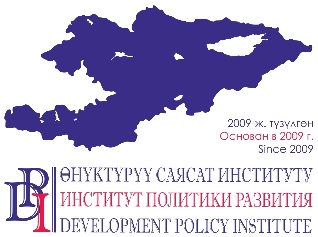 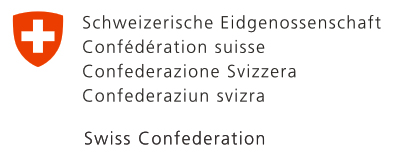 Проект «Голос граждан и подотчетность органов МСУ: бюджетный процесс»720001, г. Бишкек, ул. Шевченко, 114. Тел. (0312) 97-65-30 (31, 32), факс: 97-65-29, office@dpi.kg, www.vap.kgОБЪЯВЛЕНИЕ О КОНКУРСЕ на закупку услуг по проведению информационной кампании«Продвижение участия граждан в бюджетном процессе местного самоуправления через приложение «Гражданский бюджет-онлайн»КРАТКАЯ ВЕРСИЯПроект «Голос граждан и подотчетность органов МСУ: бюджетный процесс», финансируемый Правительством Швейцарии и выполняемый Институтом политики развития, приглашает медиа-организации подать заявки на проведение информационной кампании «Продвижение участия граждан в бюджетном процессе местного самоуправления через приложение «Гражданский бюджет-онлайн». Форма закупки – контракт с фиксированной суммой, которая составляет 770 000 (семьсот семьдесят тысяч) сомов. Заинтересованные организации могут направить свое коммерческое предложение, включающее описание методологии и смету расходов, по электронному адресу zakupki@dpi.kg до 9.00 часов 10 декабря 2021 года. Детальное техническое задание доступно по ссылке здесь: http://dpi.kg/ru/about/tenders/full/175.html Заинтересованные организации могут задать вопросы в отношении Технического задания до 09.00 06 декабря 2021 года. Ответы на поступившие вопросы будут опубликованы на сайте www.vap.kg 07 декабря 2021 года – следите за обновлениями! Ответы на вопросы и консультации по электронной почте и телефону не предоставляются.Проект «Голос граждан и подотчетность органов МСУ: бюджетный процесс»720001, г. Бишкек, ул. Шевченко, 114. Тел. (0312) 97-65-30 (31, 32), факс: 97-65-29, office@dpi.kg, www.vap.kgПОЛНАЯ ВЕРСИЯТЕХНИЧЕСКОЕ ЗАДАНИЕ К ОБЪЯВЛЕНИЮ О КОНКУРСЕ на закупку услуг по проведению информационной кампании«Продвижение участия граждан в бюджетном процессе местного самоуправления через приложение «Гражданский бюджет-онлайн»Предпосылки Проект «Голос граждан и подотчетность органов МСУ: бюджетный процесс» (далее – Проект ГГПОМСУ) финансируется Правительством Швейцарии и выполняется Институтом политики развития (далее – ИПР). Цель Проекта ГГПОМСУ заключается в том, чтобы органы МСУ стали управлять общественными финансами более прозрачно и эффективно, значительно повысив участие граждан в процессе принятия решений. Проект ГГПОМСУ работает с 2011 года и в 2021 г. находится в выходной фазе реализации. Подробности о работе и результатах Проекта ГППОМСУ доступны здесь: www.vap.kg Чтобы помочь органам МСУ сделать бюджетный процесс более прозрачным, вовлечь граждан в обсуждение бюджета, чтобы сделать бюджетную информацию более доступной для граждан, а участие в бюджетном процессе более простым и менее затратным по времени, Проект ГГПОМСУ совместно с Министерством финансов КР (далее – МФ КР) поддержал разработку и внедрение веб-приложения по формированию Гражданского бюджета местного сообщества (далее – ГБ-онлайн), доступного по ссылке http://gb.minfin.kg Пандемия 2020 года, условия чрезвычайной ситуации показали, что право граждан на участие в бюджетном процессе может быть ограничено в условиях эпидемиологической угрозы. Органы МСУ не смогли организовать общественные слушания по формированию бюджета на 2021 год, что отрицательно сказывается на эффективности управления местными бюджетами, уровне прозрачности управления и подотчетности органов МСУ перед населением.  В тоже время опыт 2020 года подтвердил повышенный спрос на новые онлайн-инструменты взаимодействия, включая онлайн-инструменты взаимодействия граждан и органов власти.  В октябре 2020 Проект ГГПОМСУ провел обсуждение опыта использования ГБ-онлайн с участием представителей органов МСУ, МФ КР, ГАМСУМО (ныне Государственное агентство по делам государственной службы и местного самоуправления Кыргызской Республики, далее – ГАГСМСУ), Союза МСУ КР. В ходе обсуждения была обоснована необходимость дальнейшего развития веб-приложения для использования в качестве инструмента обсуждения проекта местного бюджета с населением. В результата, в ответ на сформулированный во время обсуждения запрос партнеров, Проект ГГПОМСУ подготовил Техническое задание для доработки ГБ-онлайн для решения новых задач (организация онлайн-общественных обсуждений проектов бюджетов). В конце 2020 года была проведена работа по расширению возможностей веб-приложения по формированию Гражданского бюджета местного сообщества. В частности, был разработан модуль «обратной связи» для получения вопросов от пользователей и другое.  В 2021 году доработанный продукт был представлен представителям органов МСУ. Пользованию обновленной версией продукта были обучены представители Союза МСУ, а также представители самих органов органы МСУ и было обеспечено сопровождение массового применения обновленной версии веб-приложения органами МСУ во время формирования местных бюджетов на 2022 год.  Практика работы с веб-приложением в 2021 году (по обсуждению проектов местных бюджетов на 2022 года) выявила пассивность граждан в использовании канала обратной связи, что было обусловлено низким уровне информированности граждан о данной возможности.  В связи с этим, в целях повышения уровня информированности граждан (преимущественного, сельского населения) о возможности принять участие в обсуждении проекта местного бюджета, популяризации веб-приложения ГБ-онлайн, Проект ГГПОМСУ намерен организовать информационную кампанию.Цель технического заданияЦель настоящего технического задания – организовать и провести информационную кампанию, направленную на повышение уровня информированности граждан (преимущественного, сельского населения) о возможности принять участие в обсуждении проекта местного бюджета своего муниципалитета.Задачи технического заданияДостижение указанной выше цели предполагает последовательное исполнение следующих задач:уточнение и детализация методологии, описанной в коммерческом предложении, в соответствии с пожеланиями заказчика (без влияния на конечную стоимость контракта);разработку детального плана кампании, включая описание каналов коммуникации (телевидение не является предпочтительным каналом, однако может быть рассмотрено, в зависимости от предложенной методологии);разработку коммуникационных продуктов на кыргызском и русском языках: постов, роликов, мемов, статей и др. продуктов, описанных в коммерческом предложении и уточненных с заказчиком. Продукты должны быть разработаны таким образом, чтобы сохранять свою актуальность на долгое время (не привязаны к конкретным датам и событиям);проведение кампании в соответствии с утвержденным планом;мониторинг охвата и разработку финального отчета о проведении кампании.Рекомендация заинтересованным лицам для понимания контента кампанииДля лучшего понимания функционала и назначения, целевых аудиторий и преимуществ ГБ-онлайн, заинтересованным лицам рекомендуется ознакомиться с соответствующими материалами по ссылкам:Садовский АА, Чуйская область: как проводить онлайн и офлайн общественные бюджетные слушания в условиях пандемии COVID-19? https://myktyaimak.gov.kg/best-practices-list/best-practice-example?lang=ru&id=200&thematics_id=3 Как проводить онлайн- и офлайн-общественные бюджетные слушания в условиях пандемии COVID-19? http://www.municipalitet.kg/ru/article/full/2656.html Слушания по бюджету в условиях пандемии проводятся, но нужны новые онлайн-инструменты. Ответ на потребность готовит Проект ГГПОМСУ через модернизацию web-приложения: www.gb.minfin.kg http://www.municipalitet.kg/ru/article/full/2479.htmlОрганы МСУ Таласской и Баткенской областей прошли онлайн-обучение по ведению Гражданского онлайн-бюджета http://www.municipalitet.kg/ru/article/full/2463.html Онлайн-консультация для участников конкурса «Реальное участие граждан в формировании местных бюджетов на 2022 год» http://www.municipalitet.kg/ru/article/full/2575.html Бишкек изучает возможность заполнения Гражданского бюджета онлайн http://www.municipalitet.kg/ru/article/full/2606.htmlВременные рамки (период) исполнения Данное техническое задание должно быть выполнено в период с 15 декабря 2021 года по 10 марта 2022 года.Фактическая реализация кампании должна начаться не позднее 15 января 2022 года.Предварительный отчет об исполнении должен быть предоставлен не позднее 5 марта 2022 года, финальный – не позднее 10 марта 2022 года Квалификационные требованияЧтобы стать исполнителем данного технического задания, заинтересованное лицо должно соответствовать следующим квалификационным требованиям, которые станут критериями предварительной оценки (допуска к конкурсу):регистрация в качестве юридического лица, включая регистрацию индивидуального предпринимателя;опыт проведения информационных кампаний (не менее трех успешных кампаний) в сфере продвижения или защиты общественных интересов и прав граждан;опыт проведения информационных кампаний для сельского населения (жители городов Бишкек и Ош НЕ являются главной целевой аудиторией кампании);достаточные навыки производства и продвижения коммуникационных продуктов среди релевантных целевых аудиторий (опыт в разработке методологии кампании);полнота представленного пакета документов.Порядок подачи коммерческих предложенийЗаинтересованное лицо должно направить по адресу электронной почты zakupki@dpi.kg до 9.00 часов 10 декабря 2021 года пакет документов, включая следующие:копию свидетельства о регистрации юридического лица или индивидуального предпринимателя;профайл компании, включая описание предыдущего опыта проведения информационных кампаний (не менее трех успешных кампаний) в сфере продвижения или защиты общественных интересов и прав граждан, включая кампании для сельского населения (жители городов Бишкек и Ош НЕ являются главной целевой аудиторией кампании); профайл должен также содержать: актуальные ссылки на контент кампаний, резюме ключевых исполнителей;рекомендации или отзывы предыдущих клиентов;краткое описание методологии кампании, включая: а) описание целевых аудиторий; б) описание коммуникационных каналов и продуктов (телевидение не является предпочтительным каналом, однако может быть рассмотрено, в зависимости от предложенной методологии); в) описание охвата (целевые показатели); калькуляцию стоимости услуг (смету расходов).Порядок и критерии оценки коммерческих предложенийОценка поступивших коммерческих предложений будет организована в два этапа. На первом – предварительном – этапе будет проведена техническая оценка поступивших предложений на соответствие квалификационным критериям. Ко второму этапу – рассмотрению конкурсной комиссией – будут допущены только те коммерческие предложения, которые соответствуют квалификационным требованиям. На втором – конкурсном – этапе будет проведена конкурсная оценка поступивших предложений в соответствии в критериями и их весами в совокупной оценке в таблице ниже.Дополнительный «золотой» балл (20%) получит коммерческое предложение, которое будет содержать продукт (решение), способное самостоятельно продвигать само себя после окончания периода проведения информационной кампании.№Критерий Вес в оценке1Количественный охват целевых аудиторий35%2Адекватность набора предложенных коммуникационных продуктов и каналов коммуникации25%3Резюме ключевых исполнителей и отзывы предыдущих клиентов10%4Адекватность сметы расходов предложенному набору коммуникационных продуктов и каналов коммуникации20%5Адекватность предложенной методологии временным рамкам кампании10%ИТОГО:100%